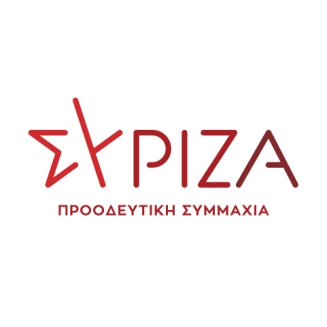                       Προς το Προεδρείο της Βουλής των Ελλήνων ΑΝΑΦΟΡΑΓια τους κ.κ.  ΥπουργούςΥγείας Θέμα: «Άμεση ανάκληση της απόφασης της διοίκησης της 2ης ΥΠΕ που αυθαίρετα μετακινεί γιατρούς του Κρατικού Νοσοκομείου Νίκαιας  για την στελέχωση των «εμβολιαστικών  γραμμών» του Νοσοκομείου Δυτικής Αττικής».Ο Βουλευτής Β’ Πειραιά  Γιάννης  Ραγκούσης καταθέτει ως Αναφορά την από 18/1/2021  Επιστολή της Ένωσης Ιατρών Νοσοκομείων Αθηνών Πειραιώς προς  τον Υπουργό Υγείας για την  άμεση ανάκληση της απόφασης της διοίκησης της 2ης ΥΠΕ που αυθαίρετα μετακινεί γιατρούς του Κρατικού Νοσοκομείου Νίκαιας  για την στελέχωση των «εμβολιαστικών  γραμμών» του Νοσοκομείου Δυτικής Αττικής. Επιπλέον, αξιώνουν τα εξής:Να σταματήσουν οι απαράδεκτοι εκβιασμοί σε βάρος ειδικευόμενων και εξειδικευόμενων γιατρών που αναγκάζονται να παρατήσουν τις κλινικές και την εκπαίδευσή τους.Την επαναφορά της λειτουργίας των χειρουργείων στα επίπεδα του Οκτωβρίου του 2020 και την επιστροφή στην θέση του, του μη ιατρικού προσωπικού της αιμοδοσίας, καθώς υπάρχει τεράστιο πρόβλημα.Κατάλληλες υποδομές, για να είναι ασφαλείς από ενδεχόμενη διασπορά της νόσου οι προσερχόμενοι προς εμβολιασμό ηλικιωμένοι. Καταγγέλλουν τις συνθήκες εμβολιασμού στο νοσοκομείο covid Παμμακάριστος, καθώς επίσης και τη μεγάλη δυσλειτουργία σε κέντρα εμβολιασμού σε Κέντρα Υγείας (π.χ. Κερατσίνι, Βύρωνα). Παρακαλούμε για την απάντηση και την ενημέρωσή μας σχετικά με τις  ενέργειές σας.Αθήνα, 21.01.2021Ο καταθέτων ΒουλευτήςΓιάννης Ραγκούσης